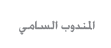 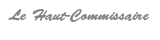 Note d’information à l’occasion de la Journée Mondiale de la PopulationLa communauté internationale célèbre le 11 juillet de chaque année la journée mondiale de la population. S’inscrivant dans le contexte national dominé par la perspective de la réforme des systèmes de retraite, le Haut Commissariat au Plan, présente, à cette occasion, des estimations des espérances de vie en bonne santé des populations âgées au Maroc selon une double approche combinant l’espérance de vie avec, d’une part, la prévalence des maladies chroniques, tel le diabète et l’hypertension artérielle et, d’autre part, les handicaps occasionnant une incapacité fonctionnelle, tel la possibilité de réaliser des tâches nécessaires de la vie quotidienne.Il est à rappeler que l’effectif des personnes âgées (60 ans et plus) qui comptait moins d’un million en 1960 est aujourd’hui de 2,9 millions de personnes et atteindrait près de 10 millions de personnes en 2050.L’espérance de vie moyenne des personnes qui survivraient après soixante ans serait de 20,6 ans en 2010 alors qu’elle n’a été que de 18,8 ans en 1987. Elle est de 19,5 ans pour les hommes et de 21,6 ans pour les femmes. Cependant, selon les données de l’enquête nationale sur la population et la santé familiale (EPSF) de 2011, l’espérance de vie sans maladies chroniques à 60 ans est de 7,3 ans en moyenne pour les hommes et 11,5 ans pour les femmes. S’agissant de l’espérance de vie après 60 ans sans incapacité, elle serait de 18,6 ans en moyenne pour les hommes et de 20,1 ans pour les femmes.                                                                                                 Ahmed Lahlimi Alami                                                                                                                                                                                    Haut Commissaire au Plan